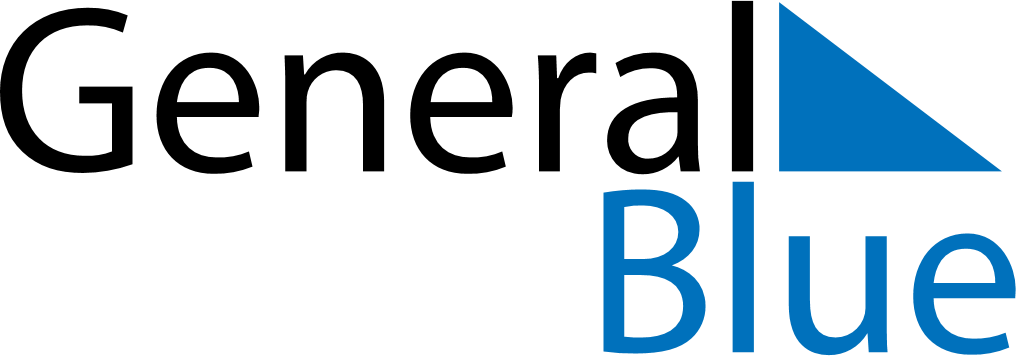 Mexico 2023 HolidaysMexico 2023 HolidaysDATENAME OF HOLIDAYJanuary 1, 2023SundayNew Year’s DayFebruary 5, 2023SundayConstitution DayFebruary 6, 2023MondayConstitution Day (day off)March 20, 2023MondayBenito Juárez’s birthday (day off)March 21, 2023TuesdayBenito Juárez’s birthdayApril 6, 2023ThursdayMaundy ThursdayApril 7, 2023FridayGood FridayMay 1, 2023MondayLabour DayMay 10, 2023WednesdayMother’s DaySeptember 16, 2023SaturdayIndependence DayNovember 2, 2023ThursdayAll Souls’ DayNovember 20, 2023MondayRevolution DayNovember 20, 2023MondayRevolution Day (day off)December 12, 2023TuesdayDay of the Virgin of GuadalupeDecember 25, 2023MondayChristmas Day